Проект межевания территории городского округа 
"Город Архангельск" в границах элемента планировочной структуры: 
ул. Мещерского, ул. Полярной, ул. Кедрова и ул. Адмирала Кузнецова площадью 5,2728 гаОсновная часть проекта межевания территории1. Текстовая часть проекта межевания территории1. Перечень и сведения о площади образуемых земельных участков, в том числе возможные способы их образованияВ результате анализа исходной документации выявлено, что проектируемые земельные участки, расположенные в границах 
ул. Мещерского, ул. Полярной, ул. Кедрова и ул. Адмирала Кузнецова 
в кадастровом квартале 29:22:022510, формируются на территории, 
в отношении которой разработан проект планировки района "Соломбала" муниципального образования "Город Архангельск", утвержденный распоряжением мэра города Архангельска от 6 сентября 2013 года № 2544р.В границах данной территории предусмотрено размещение новых объектов капитального строительства.Категория земель территории, в границах которой разрабатывается проект межевания территории – земли населенных пунктов. Площадь территории проектирования составляет 5,2728 га. Функциональные зоны согласно генеральному плану муниципального образования "Город Архангельск", утвержденному постановлением министерства строительства и архитектуры Архангельской области от 2 апреля 2020 года № 37-п (с изменениями), в границах которых разрабатывается проект межевания территории:зона застройки многоэтажными жилыми домами;зона транспортной инфраструктуры.Территориальные зоны согласно правилам землепользования и застройки городского округа "Город Архангельск", утвержденным постановлением министерства строительства и архитектуры Архангельской области 
от 29 сентября 2020 года № 68-п (с изменениями) в границах которых разрабатывается проект межевания территории:зона застройки многоэтажными жилыми домами (кодовое обозначение – Ж4);зона транспортной инфраструктуры (кодовое обозначение – Т).Формирование проектных границ земельных участков выполнено 
в пределах красных линий с учетом существующей градостроительной ситуации и фактического использования территории, местоположения границ земельных участков, сведения о которых содержатся в Едином государственном реестре недвижимости.Транспортная связь обеспечивается по ул. Адмирала Кузнецова и 
ул. Кедрова (улицам и дорогам местного значения), ул. Полярной – планируемой улице местного значения.Транспортная и инженерная инфраструктуры территории сформированы.Перечень и сведения о площадях образуемых земельных участков представлены в таблице № 1. Каталог координат образуемых земельных участков представлен в таблице № 2.Таблица № 1Образование земельного участка 29:22:022510:ЗУ1 площадью 1 324 кв. м с видом разрешенного использования "Малоэтажная многоквартирная жилая застройка" из земель, находящихся в государственной или муниципальной собственности.Образование земельного участка 29:22:022510:ЗУ2 площадью 1 712 кв. м с видом разрешенного использования "Малоэтажная многоквартирная жилая застройка" из земель, находящихся в государственной или муниципальной собственности.Образование земельного участка 29:22:022510:ЗУ3 площадью 3 481 кв. м с видом разрешенного использования "Хранение автотранспорта" из земель, находящихся в государственной или муниципальной собственности.Образование земельного участка 29:22:022510:ЗУ4 площадью 1 279 кв. м с видом разрешенного использования "Малоэтажная многоквартирная жилая застройка" из земель, находящихся в государственной или муниципальной собственности.Образование земельного участка 29:22:022510:ЗУ5 площадью 2 067 кв. м с видом разрешенного использования "Малоэтажная многоквартирная жилая застройка" из земель, находящихся в государственной или муниципальной собственности.Образование земельного участка 29:22:022510:ЗУ6 площадью 2 268 кв. м с видом разрешенного использования "Малоэтажная многоквартирная жилая застройка" из земель, находящихся в государственной или муниципальной собственности.Образование земельного участка 29:22:022510:ЗУ7 площадью 2 213 кв. м с видом разрешенного использования "Малоэтажная многоквартирная жилая застройка" из земель, находящихся в государственной или муниципальной собственности.Образование земельного участка 29:22:022510:ЗУ8 площадью 2 662 кв. м с видом разрешенного использования "Малоэтажная многоквартирная жилая застройка" из земель, находящихся в государственной или муниципальной собственности.Образование земельного участка 29:22:022510:ЗУ9 площадью 2 039 кв. м с видом разрешенного использования "Малоэтажная многоквартирная жилая застройка" из земель, находящихся в государственной или муниципальной собственности.Образование земельного участка 29:22:022510:ЗУ10 площадью 
1 003 кв. м с видом разрешенного использования "Малоэтажная многоквартирная жилая застройка" из земель, находящихся в государственной или муниципальной собственности.Образование земельного участка 29:22:022510:ЗУ11 площадью 
2 695 кв. м с видом разрешенного использования "Малоэтажная многоквартирная жилая застройка" из земель, находящихся в государственной или муниципальной собственности.Образование земельного участка 29:22:022510:ЗУ12 площадью 
2 180 кв. м с видом разрешенного использования "Малоэтажная многоквартирная жилая застройка" из земель, находящихся в государственной или муниципальной собственности.Образование земельного участка 29:22:022510:ЗУ13 площадью 
2 340 кв. м с видом разрешенного использования "Малоэтажная многоквартирная жилая застройка" из земель, находящихся в государственной или муниципальной собственности.Образование земельного участка 29:22:022510:ЗУ14 площадью 872 кв. м 
с видом разрешенного использования "Малоэтажная многоквартирная жилая застройка" из земель, находящихся в государственной или муниципальной собственности.Образование земельного участка 29:22:022510:ЗУ17 площадью 
1 525 кв. м с видом разрешенного использования "Малоэтажная многоквартирная жилая застройка" путем перераспределения земельного участка с кадастровым номером 29:22:022510:4 и земель, находящихся 
в государственной или муниципальной собственности.Образование земельного участка 29:22:022510:ЗУ22 площадью 
5 545 кв. м с видом разрешенного использования "Многоэтажная жилая застройка (высотная застройка)" путем объединения земельных участков 
с кадастровым номером 29:22:022510:268, с условными номерами 29:22:022510:ЗУ1, 29:22:022510:ЗУ2, 29:22:022510:ЗУ4.Образование земельного участка 29:22:022510:ЗУ23 площадью 
10 391 кв. м с видом разрешенного использования "Многоэтажная жилая застройка (высотная застройка)" путем объединения земельных участков 
с условными номерами 29:22:022510:ЗУ6, 29:22:022510:ЗУ7, 29:22:022510:ЗУ8, 29:22:022510:ЗУ9, 29:22:022510:ЗУ10, 29:22:022510:ЗУ20.Образование земельного участка 29:22:022510:ЗУ24 площадью 
8 263 кв. м с видом разрешенного использования "Многоэтажная жилая застройка (высотная застройка)" путем объединения земельных участков 
с условными номерами 29:22:022510:ЗУ11, 29:22:022510:ЗУ12, 29:22:022510:ЗУ13, 29:22:022510:ЗУ14, 29:22:022510:ЗУ16.Образование земельного участка 29:22:022510:ЗУ25 площадью 
3 391 кв. м с видом разрешенного использования "Малоэтажная многоквартирная жилая застройка" путем перераспределения земельного участка с кадастровым номером 29:22:022510:270 и земель, находящихся 
в государственной или муниципальной собственности.Таблица № 22. Перечень и площади образуемых земельных участков, которые будут отнесены к территориям общего пользования или имуществу общего пользования, в том числе в отношении которых предполагается резервирование и (или) изъятие для государственных или муниципальных нуждПеречень и сведения о площади образуемых земельных участков, которые будут отнесены к территориям общего пользования, в том числе возможные способы их образования, представлены в таблице № 3. Каталог координат образуемых земельных участков, которые будут отнесены 
к территориям общего пользования, представлен в таблице № 4.Таблица № 3Образование земельного участка 29:22:022510:ЗУ15 площадью 386 кв. м 
с видом разрешенного использования "Благоустройство территории; Улично-дорожная сеть" из земель, находящихся в государственной или муниципальной собственности.Образование земельного участка 29:22:022510:ЗУ16 площадью 175 кв. м 
с видом разрешенного использования "Благоустройство территории; Улично-дорожная сеть" из земель, находящихся в государственной или муниципальной собственности.Образование земельного участка 29:22:022510:ЗУ18 площадью 
2 317 кв. м с видом разрешенного использования "Благоустройство территории" из земель, находящихся в государственной или муниципальной собственности.Образование земельного участка 29:22:022510:ЗУ19 площадью 
2 299 кв. м с видом разрешенного использования "Благоустройство территории" из земель, находящихся в государственной или муниципальной собственности.Образование земельного участка 29:22:022510:ЗУ20 площадью 204 кв. м 
с видом разрешенного использования "Благоустройство территории; Улично-дорожная сеть" из земель, находящихся в государственной или муниципальной собственности.Образование земельного участка 29:22:022510:ЗУ21 площадью 279 кв. м 
с видом разрешенного использования "Благоустройство территории; Улично-дорожная сеть" из земель, находящихся в государственной или муниципальной собственности.Таблица № 43. Вид разрешенного использования образуемых земельных участков 
в соответствии с проектом планировки территории Виды разрешенного использования образуемых земельных участков 
в соответствии с проектом планировки территории представлены в таблице № 5.Таблица № 54. Целевое назначение лесов, вид (виды) разрешенного использования лесного участка, количественные и качественные характеристики лесного участка, сведения о нахождении лесного участка в границах особо защитных участков лесов Информация о целевом назначении лесов, виде разрешенного использования лесного участка, количественные и качественные характеристики лесного участка, сведения о нахождении лесного участка 
в границах особо защитных участков лесов в данном проекте не отображается 
в связи с отсутствием в границах проектирования лесных участков.5. Сведения о границах территории, в отношении которой утвержден проект межевания, содержащие перечень координат характерных точек этих границ в системе координат, используемой для ведения Единого государственного реестра недвижимостиСведения о границах территории, в отношении которой утвержден проект межевания, содержащие перечень координат характерных точек этих границ 
в системе координат, используемой для ведения Единого государственного реестра недвижимости, приведены в таблице № 6. Координаты характерных точек границ территории, в отношении которой утвержден проект межевания, определяются в соответствии с требованиями к точности определения координат характерных точек границ, установленных в соответствии 
с Градостроительным кодексом Российской Федерации для территориальных зон.Таблица № 62.Чертежи межевания территорииГрафическая часть основной части проекта межевания территории выполнена в составе следующих чертежей:чертеж межевания территории с указанием границ образуемых 
и изменяемых земельных участков (масштаб 1:1000) представлен в приложении  к настоящему проекту межевания.На чертеже межевания отображены:границы существующих элементов планировочной структуры;красные линии, утвержденные в составе проекта планировки территории (приняты на основании проекта планировки района "Соломбала" муниципального образования "Город Архангельск", утвержденного распоряжением мэра города Архангельска от 6 сентября 2013 года № 2544р);линии отступа от красных линий в целях определения мест допустимого размещения зданий, строений, сооружений;границы образуемых и изменяемых земельных участков, условные номера образуемых земельных участков;границы публичных сервитутов.__________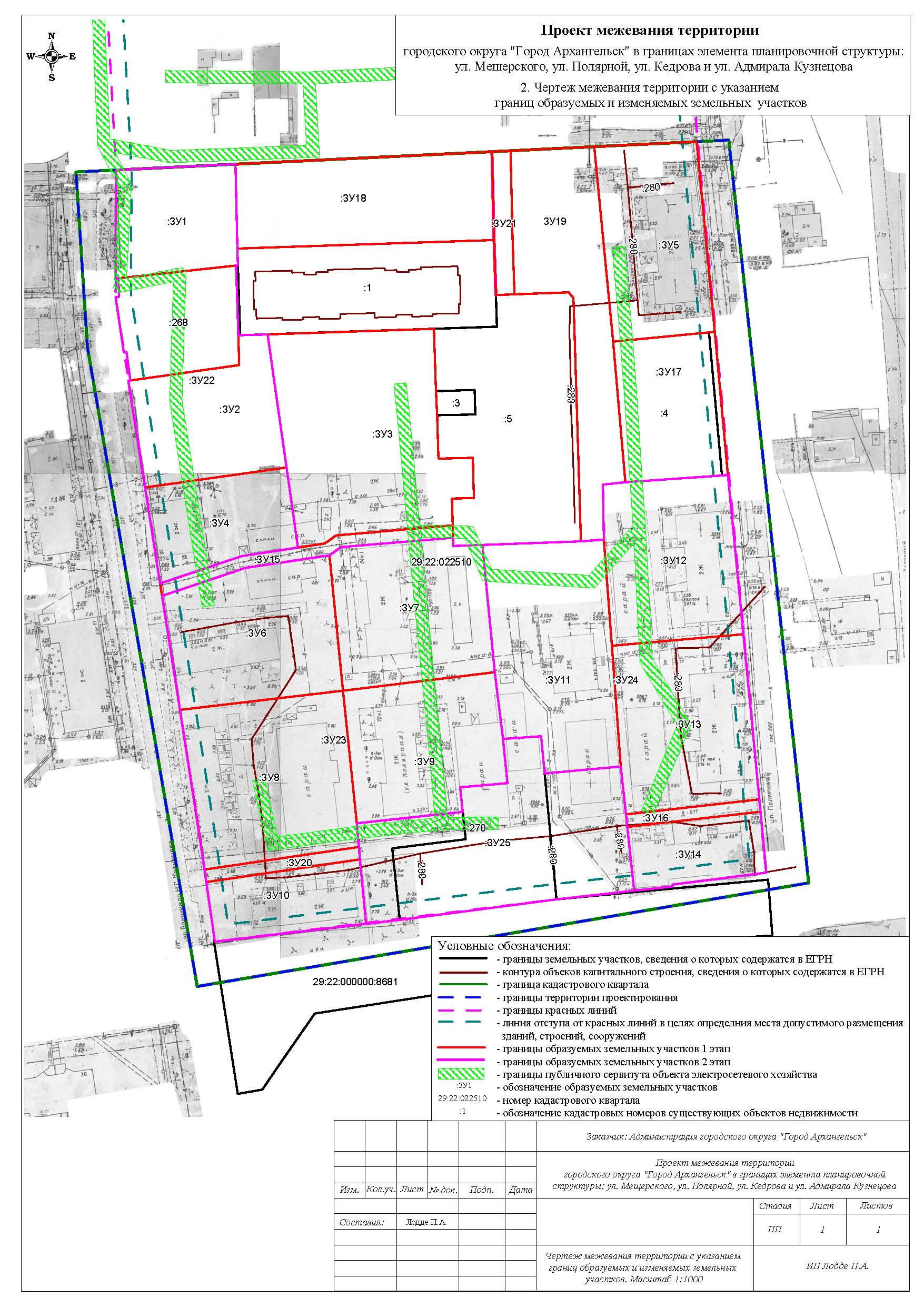 _____________УТВЕРЖДЕНраспоряжением Главыгородского округа"Город Архангельск"от 29 марта 2023 г. № 1599рПроектируемый земельный участок, обозначениеПроектная площадь, кв.мИсходные характеристикиI этапI этапI этап29:22:022510:ЗУ11 324Земли государственной собственности29:22:022510:ЗУ21 712Земли государственной собственности29:22:022510:ЗУ33 481Земли государственной собственности29:22:022510:ЗУ41 279Земли государственной собственности29:22:022510:ЗУ52 067Земли государственной собственности29:22:022510:ЗУ62 268Земли государственной собственности29:22:022510:ЗУ72 213Земли государственной собственности29:22:022510:ЗУ82 662Земли государственной собственности29:22:022510:ЗУ92 039Земли государственной собственности29:22:022510:ЗУ101 003Земли государственной собственности29:22:022510:ЗУ112 695Земли государственной собственности29:22:022510:ЗУ122 180Земли государственной собственности29:22:022510:ЗУ132 340Земли государственной собственности29:22:022510:ЗУ14872Земли государственной собственности29:22:022510:ЗУ171 525Земельный участок с кадастровым номером 29:22:022510:4II этапII этапII этап29:22:022510:ЗУ225 545Земельный участок с кадастровым номером 29:22:022510:268, земельный участок с условным номером 29:22:022510:ЗУ1, земельный участок с условным номером 29:22:022510:ЗУ2, земельный участок с условным номером 29:22:022510:ЗУ429:22:022510:ЗУ2310 391Земельный участок с условным номером 29:22:022510:ЗУ6, земельный участок с условным номером 29:22:022510:ЗУ7, земельный участок с условным номером 29:22:022510:ЗУ8, земельный участок с условным номером 29:22:022510:ЗУ9, земельный участок с условным номером 29:22:022510:ЗУ10, земельный участок с условным номером 29:22:022510:ЗУ2029:22:022510:ЗУ248 263Земельный участок с условным номером 29:22:022510:ЗУ11, земельный участок с условным номером 29:22:022510:ЗУ12, земельный участок с условным номером 29:22:022510:ЗУ13, земельный участок с условным номером 29:22:022510:ЗУ14, земельный участок с условным номером 29:22:022510:ЗУ1629:22:022510:ЗУ253 391Земельный участок с кадастровым номером 29:22:022510:270Проектируемый земельный участок, обозначениеСистема координат МСК-29Система координат МСК-29Проектируемый земельный участок, обозначениеКоординатыКоординатыПроектируемый земельный участок, обозначениеXY29:22:022510:ЗУ1657019,13657022,49656995,26656989,85656989,77656984,19656984,09657019,132519286,562519325,072519326,722519327,102519326,512519288,652519287,792519286,5629:22:022510:ЗУ2656951,21656951,34656957,68656967,27656967,33656967,92656925,18656916,95656951,212519293,132519293,792519328,752519328,112519328,712519337,542519345,312519299,862519293,1329:22:022510:ЗУ3656967,92656971,77656951,68656943,91656929,91656930,60656917,60656917,19656908,55656903,84656901,08656899,44656925,18656967,922519337,542519391,202519392,612519393,302519394,272519405,362519406,182519399,122519399,692519362,142519358,592519349,982519345,312519337,5429:22:022510:ЗУ4656916,95656925,18656899,44656895,99656886,15656916,952519299,862519345,312519349,982519331,942519305,902519299,8629:22:022510:ЗУ5657032,57657035,46656974,26656974,02656969,85657032,572519440,712519473,732519481,952519480,082519449,242519440,7129:22:022510:ЗУ6656882,16656892,25656897,32656853,78656845,57656882,162519306,692519333,352519360,262519366,292519313,892519306,6929:22:022510:ЗУ7656904,55656901,88656902,58656861,64656853,78656897,32656900,14656904,552519399,952519400,132519409,522519415,082519366,292519360,262519363,912519399,9529:22:022510:ЗУ8656845,57656853,78656811,13656803,52656794,31656805,50656845,572519313,892519366,292519372,392519373,382519323,802519321,732519313,8929:22:022510:ЗУ9656853,78656861,64656840,18656825,96656824,03656816,14656811,13656853,782519366,292519415,082519418,582519420,562519405,332519406,472519372,392519366,2929:22:022510:ЗУ10656790,28656799,51656778,78656771,14656790,282519324,522519373,842519376,642519328,012519324,5229:22:022510:ЗУ11656902,58656904,96656905,81656871,63656832,73656829,54656841,52656840,18656861,64656902,582519409,522519441,312519448,692519452,592519456,962519432,452519430,852519418,582519415,082519409,5229:22:022510:ЗУ12656924,59656927,97656928,20656876,97656871,63656905,81656923,56656924,592519454,922519486,042519487,942519494,912519452,592519448,692519447,712519454,9229:22:022510:ЗУ13656871,63656876,97656823,84656817,32656832,73656871,632519452,592519494,912519502,112519459,232519456,962519452,5929:22:022510:ЗУ14656813,29656819,85656800,26656795,23656794,63656792,79656813,292519459,812519502,642519505,272519475,062519475,132519462,802519459,8129:22:022510:ЗУ17656974,02656974,26656928,20656927,97656924,59656969,85656974,022519480,082519481,952519487,942519486,042519454,922519449,242519480,0829:22:022510:ЗУ22657019,13657022,49656995,26656989,85656989,77656967,27656967,33656967,92656925,18656899,44656895,99656886,15656916,95656951,21656951,34656960,48656960,33656978,01656978,22656984,19656984,09657019,132519286,562519325,072519326,722519327,102519326,512519328,112519328,712519337,542519345,312519349,982519331,942519305,902519299,862519293,132519293,792519292,192519291,342519288,012519289,122519288,652519287,792519286,5629:22:022510:ЗУ23656882,16656892,25656897,32656900,14656904,55656901,88656902,58656861,64656840,18656825,96656824,03656816,14656811,13656803,52656799,51656778,78656771,14656790,28656794,31656845,57656882,162519306,692519333,352519360,262519363,912519399,952519400,132519409,522519415,082519418,582519420,562519405,332519406,472519372,392519373,382519373,842519376,642519328,012519324,522519323,802519313,892519306,6929:22:022510:ЗУ24656902,58656904,96656905,81656923,56656924,59656927,97656928,20656876,97656823,84656819,85656800,26656795,23656794,63656792,79656813,29656817,32656832,73656829,54656841,52656840,18656861,64656902,582519409,522519441,312519448,692519447,712519454,922519486,042519487,942519494,912519502,112519502,642519505,272519475,062519475,132519462,802519459,812519459,232519456,962519432,452519430,852519418,582519415,082519409,5229:22:022510:ЗУ25656811,13656816,14656824,03656825,96656840,18656841,52656829,54656832,73656792,79656789,03656780,45656778,78656799,51656803,52656811,132519372,392519406,472519405,332519420,562519418,582519430,852519432,452519456,962519462,802519437,842519387,482519376,642519373,842519373,382519372,39Проектируемый земельный участок, обозначениеПроектная площадь, кв.мИсходные характеристикиI этапI этапI этап29:22:022510:ЗУ15386Земли государственной собственности29:22:022510:ЗУ16175Земли государственной собственности29:22:022510:ЗУ182 317Земли государственной собственности29:22:022510:ЗУ192 299Земли государственной собственности29:22:022510:ЗУ20204Земли государственной собственности29:22:022510:ЗУ21279Земли государственной собственностиПроектируемый земельный участок, обозначениеСистема координат МСК-29Система координат МСК-29Проектируемый земельный участок, обозначениеКоординатыКоординатыПроектируемый земельный участок, обозначениеXY29:22:022510:ЗУ15656886,15656895,99656899,44656901,08656903,84656908,55656904,55656900,14656897,32656892,25656882,16656886,152519305,902519331,942519349,982519358,592519362,142519399,692519399,952519363,912519360,262519333,352519306,692519305,9029:22:022510:ЗУ16656817,32656823,84656819,85656813,29656817,322519459,232519502,112519502,642519459,812519459,2329:22:022510:ЗУ18657022,49657029,70657001,19656995,26657022,492519325,072519407,732519409,512519326,722519325,0729:22:022510:ЗУ19657001,60657030,22657032,57656969,85656924,59656923,56656905,81656904,96656983,49656985,23656983,92657001,602519415,502519413,742519440,712519449,242519454,922519447,712519448,692519441,312519435,872519434,272519416,792519415,5029:22:022510:ЗУ20656794,31656803,52656799,51656790,28656794,312519323,802519373,382519373,842519324,522519323,8029:22:022510:ЗУ21657029,70657030,22657001,60656983,92656983,46657001,19657029,702519407,732519413,742519415,502519416,792519410,812519409,512519407,73Проектируемый земельный участок, обозначениеПроектный вид разрешенного использования29:22:022510:ЗУ1Малоэтажная многоквартирная жилая застройка (2.1.1)29:22:022510:ЗУ2Малоэтажная многоквартирная жилая застройка (2.1.1)29:22:022510:ЗУ3Хранение автотранспорта (2.7.1)29:22:022510:ЗУ4Малоэтажная многоквартирная жилая застройка (2.1.1)29:22:022510:ЗУ5Малоэтажная многоквартирная жилая застройка (2.1.1)29:22:022510:ЗУ6Малоэтажная многоквартирная жилая застройка (2.1.1)29:22:022510:ЗУ7Малоэтажная многоквартирная жилая застройка (2.1.1)29:22:022510:ЗУ8Малоэтажная многоквартирная жилая застройка (2.1.1)29:22:022510:ЗУ9Малоэтажная многоквартирная жилая застройка (2.1.1)29:22:022510:ЗУ10Малоэтажная многоквартирная жилая застройка (2.1.1)29:22:022510:ЗУ11Малоэтажная многоквартирная жилая застройка (2.1.1)29:22:022510:ЗУ12Малоэтажная многоквартирная жилая застройка (2.1.1)29:22:022510:ЗУ13Малоэтажная многоквартирная жилая застройка (2.1.1)29:22:022510:ЗУ14Малоэтажная многоквартирная жилая застройка (2.1.1)29:22:022510:ЗУ15Благоустройство территории (12.0.2); Улично-дорожная сеть (12.0.1)29:22:022510:ЗУ16Благоустройство территории (12.0.2); Улично-дорожная сеть (12.0.1)29:22:022510:ЗУ17Малоэтажная многоквартирная жилая застройка (2.1.1)29:22:022510:ЗУ18Благоустройство территории (12.0.2)29:22:022510:ЗУ19Благоустройство территории (12.0.2)29:22:022510:ЗУ20Благоустройство территории (12.0.2); Улично-дорожная сеть (12.0.1)29:22:022510:ЗУ21Благоустройство территории (12.0.2); Улично-дорожная сеть (12.0.1)29:22:022510:ЗУ22Многоэтажная жилая застройка (высотная застройка) (2.6)29:22:022510:ЗУ23Многоэтажная жилая застройка (высотная застройка) (2.6)29:22:022510:ЗУ24Многоэтажная жилая застройка (высотная застройка) (2.6)29:22:022510:ЗУ25Многоэтажная жилая застройка (высотная застройка) (2.6)Номер точкиСистема координат МСК-29Система координат МСК-29Номер точкиКоординатыКоординатыНомер точкиXY123451657036,37657018,01656961,58656756,46656797,47657036,372519484,102519273,652519279,522519322,882519519,072519484,10ПРИЛОЖЕНИЕ к проекту межевания территории городского округа "Город Архангельск" 
в границах элемента планировочной структуры: ул. Мещерского, ул. Полярной, ул. Кедрова и ул. Адмирала Кузнецова площадью 5,2728 га